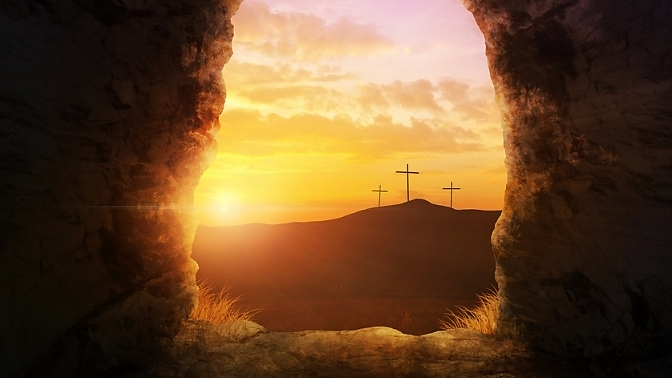 3 / 12 / 23Matthew 20: 17 – 1917 Now Jesus was going up to Jerusalem. On the way, he took the Twelve aside and said to them, 18 “We are going up to Jerusalem, and the Son of Man will be delivered over to the chief priests and the teachers of the law. They will condemn him to death 19 and will hand him over to the Gentiles to be mocked and flogged and crucified. On the third day he will be raised to life!”The _____________________________________ Of Calvary17 Now Jesus was going up to Jerusalem.On the way, he took the Twelve aside and said to them …Notes:   _________________________________________________________ ____________________________________________________________________________________________________________________________________________________________________________________________________________________________________________________________Hebrews 3: 7 – 8	as the Holy Spirit says:“Today, if you hear his voice, do not harden your hearts …”The _____________________________________ Of CalvaryMatthew 2018 “We are going up to Jerusalem, and the Son of Man will be delivered over to the chief priests and the teachers of the law. They will condemn him to death 19 and will hand him over to the Gentiles to be mocked and flogged and crucified. Notes:   _________________________________________________________ ______________________________________________________________________________________________________________________________Revelation 5: 5 – 65 Then one of the elders said to me, “Do not weep! See, the Lion of the tribe of Judah, the Root of David, has triumphed. He is able to open the scroll and its seven seals.” 6 Then I saw a Lamb, looking as if it had been slain, standing at the center of the throne, encircled by the four living creatures and the elders.______________________________________________________________________________________________________________________________I Peter 1: 18 – 20______________________________________________________________________________________________________________________________